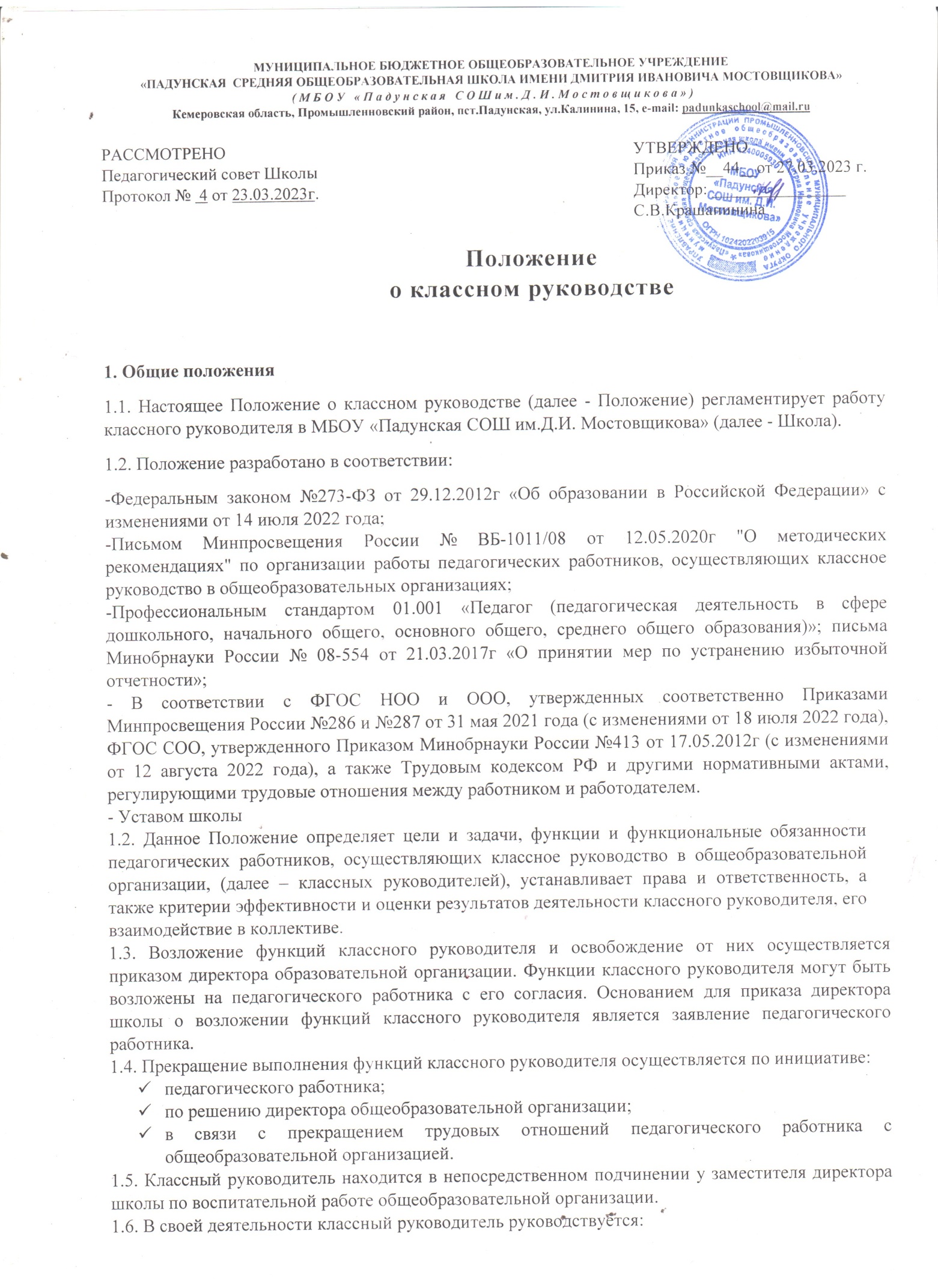 Конституцией Российской Федерации, Конституцией (Уставом) субъекта РФ, устанавливающими право каждого гражданина на образование и закрепляющими осуществление процессов воспитания и обучения как предмета совместного ведения с Российской Федерацией;Семейным кодексом Российской Федерации;Федеральным законом № 273-ФЗ от 29 декабря 2012г "Об образовании в Российской Федерации";Федеральным законом № 124-ФЗ от 24 июля 1998 г. "Об основных гарантиях прав ребёнка в Российской Федерации";Федеральным законом № 120-ФЗ от 24 июня 1999 г. "Об основах системы профилактики безнадзорности и правонарушений несовершеннолетних";Федеральным законом № 436-ФЗ от 29 декабря 2010 г. "О защите детей от информации, причиняющей вред их здоровью и развитию";Указом Президента Российской Федерации № 597 от 7 мая 2012 г. "О мероприятиях по реализации государственной социальной политики";Указом Президента Российской Федерации № 204 от 7 мая 2018 г. "О национальных целях и стратегических задачах развития Российской Федерации на период до 2024 года";Распоряжением Правительства Российской Федерации № 996-р от 29 мая 2015 г. "Об утверждении Стратегии развития воспитания в Российской Федерации на период до 2025 года";Приказами Минпросвещения России №286 и №287 от 31 мая 2021 года «Об утверждении ФГОС НОО» и «Об утверждении ФГОС ООО», Приказом Минобрнауки России № 413 от 17 мая 2012 г. «Об утверждении ФГОС СОО»;Приказом Минобрнауки России № 536 от 11 мая 2016 г. "Об утверждении Особенностей режима рабочего времени и времени отдыха педагогических и иных работников организаций, осуществляющих образовательную деятельность";СП 2.4.3648-20 «Санитарно-эпидемиологические требования к организациям воспитания и обучения, отдыха и оздоровления детей и молодежи»;СанПиН 1.2.3685-21 «Гигиенические нормативы и требования к обеспечению безопасности и (или) безвредности для человека факторов среды обитания»;На получение дополнительного профессионального образования по программам повышения квалификации, в том числе в форме стажировки в организациях, деятельность которых связана с разработкой и реализацией программ общего образования, в порядке, установленном Трудовым кодексом и иными Федеральными законами Российской Федерации, проходить аттестацию на добровольной основе.административным, трудовым законодательством Российской Федерации.Региональные:Паспорт регионального проекта «Патриотическое воспитание граждан Российской Федерации (Кемеровская область-Кузбасс)»План работы в Кемеровской области-Кузбассе по развитию общероссийского общественно-государственного движения детей и молодёжи (РДДМ) «Движение первых» на 2023 год.Комплексная программа «Развитие добровольчества (волонтёрства) в Кузбассе на 2019-2025 годы» (распоряжение Правительства Кемеровской области – Кузбасса от 26 августа 2019 г. № 531-р)1.7. Классный руководитель руководствуется настоящей должностной инструкцией по профстандарту, ФГОС общего образования, правилами и нормами охраны труда и пожарной безопасности, а также Уставом и локальными правовыми актами школы (в том числе Правилами внутреннего трудового распорядка, приказами и распоряжениями директора), Трудовым договором. Соблюдает Конвенцию ООН о правах ребенка.1.8. Классный руководитель должен знать:приоритетные направления и перспективы развития педагогической науки и образовательной системы Российской Федерации, нормативные документы по вопросам обучения и воспитания детей и молодежи;требования ФГОС нового поколения и рекомендации по их реализации в общеобразовательной организации, а также теорию и методику воспитательной работы, отвечающую требованиям ФГОС;современные формы и методы воспитания школьников;основы педагогики, детской, возрастной и социальной психологии, психологии отношений;основные закономерности возрастного развития, стадии и кризисы развития, социализации личности;законы развития личности и проявления личностных свойств, психологические законы периодизации и кризисов развития;закономерности формирования и развития детско-взрослых сообществ, их социально-психологические особенности;основные закономерности семейных отношений, позволяющие эффективно работать с родительской общественностью;основы психодиагностики и основные признаки отклонения в развитии детей;основы психодидактики, поликультурного образования, закономерностей поведения в социальных сетях;теорию и методику организации свободного времени обучающихся, общие подходы к организации внеурочной деятельности;методы и формы мониторинга деятельности обучающихся;цели и задачи воспитания обучающихся, а также структуру, требования к результатам, к условиям реализации, определенные основной образовательной программой общеобразовательной организации; требования к оснащению и оборудованию классных кабинетов согласно действующим СанПин для работы с коллективом обучающихся;основные принципы деятельностного подхода, виды и приемы современных педагогических технологий; основы общетеоретических дисциплин в объёме, необходимом для решения педагогических и организационно-управленческих задач;методы убеждения, аргументации своей позиции, установления контактов с обучающимися разного возраста, их родителями (лицами, их заменяющими), коллегами по работе; технологии диагностики причин конфликтных ситуаций, их профилактики и разрешения; основы экологии, экономики, социологии;основы работы с текстовыми редакторами, электронными таблицами, электронной почтой и браузерами, мультимедийным оборудованием; правила внутреннего трудового распорядка общеобразовательной организации; правила по охране труда и пожарной безопасности, требования антитеррористической безопасности для образовательных организаций.1.9. Классный руководитель должен уметь:выбирать эффективные педагогические формы и методы достижения результатов духовно-нравственного воспитания и развития личности обучающихся;осуществлять воспитание обучающихся с учетом их психолого-физиологических особенностей;способствовать формированию у детей общей культуры личности;реализовывать программы воспитания и социализации обучающихся;организовывать различные виды внеурочной деятельности: игровую, исследовательскую (проектную), художественно-продуктивную, культурно-досуговую;эффективно управлять классом, с целью вовлечения детей в процесс обучения и воспитания, мотивируя их образовательную деятельность;ставить воспитательные цели, способствующие развитию обучающихся, независимо от их способностей и характера, искать педагогические пути их достижения;общаться с детьми, признавая их достоинство, понимая и принимая их, поощряя детскую активность, ответственность, подавая собственный пример деловитости и ответственности;устанавливать четкие правила поведения в классе в соответствии с Уставом общеобразовательной организации и правилами поведения учащихся;организовывать воспитательные мероприятия (классные часы, внеклассные мероприятия) в классе;поддерживать в детском коллективе деловую, дружелюбную атмосферу, содействовать формированию положительного психологического климата и организационной культуры в классе;содействовать формированию позитивных межличностных отношений среди обучающихся класса;защищать достоинство и интересы детей, помогать учащимся класса, оказавшимся в конфликтной ситуации и/или неблагоприятных условиях;строить воспитательную деятельность с учетом культурных различий, половозрастных и индивидуальных особенностей детей класса;владеть методами организации экскурсий, походов и т.п.использовать в практике своей работы психологические подходы: культурно-исторический, деятельностный и развивающий;владеть технологиями диагностики причин конфликтных ситуаций, их профилактики и разрешения;оказывать всестороннюю помощь и поддержку в организации ученических органов самоуправления;осуществлять эффективное взаимодействие с родителями (законными представителями) обучающихся с целью повышения их педагогической компетентности;организовывать и проводить родительские собрания;пользоваться психолого-диагностическими тестами, анкетами, опросниками, другими диагностическими методиками и корректно использовать их в воспитательной работе;использовать в воспитательной деятельности современные ресурсы на различных видах информационных носителей, использовать сеть Интернет.1.10. Во время отсутствия классного руководителя (отпуск, болезнь и пр.) его обязанности исполняет лицо, назначенное в установленном порядке, которое приобретает соответствующие права и несет ответственность за неисполнение или ненадлежащее исполнение обязанностей, возложенных на него в связи с замещением.1.11. Педагогическому работнику запрещается использовать образовательную деятельность для политической агитации, принуждения обучающихся к принятию политических, религиозных или иных убеждений либо отказу от них, для разжигания социальной, расовой, национальной или религиозной розни, для агитации, пропагандирующей исключительность, превосходство либо неполноценность граждан по признаку социальной, расовой, национальной, религиозной или языковой принадлежности, их отношения к религии, в том числе посредством сообщения учащимся недостоверных сведений об исторических, о национальных, религиозных и культурных традициях народов, а также для побуждения обучающихся к действиям, противоречащим Конституции Российской Федерации.1.12. Классный руководитель должен пройти обучение и иметь навыки оказания первой помощи, знать порядок действий при возникновении пожара или иной чрезвычайной ситуации и эвакуации в общеобразовательной организации.2. Цели, задачи и функции классного руководителя2.1. Цель деятельности классного руководителя – формирование и развитие гармонично развитой и социально ответственной личности на основе семейных, социокультурных и духовно-нравственных ценностей народов Российской Федерации, исторических и национально-культурных традиций.2.2. Задачи деятельности классного руководителя:создание условий для самоопределения и социализации обучающегося на основе социокультурных, духовно-нравственных ценностей и принятых в обществе правил и норм поведения в интересах человека, семьи, общества и государства;создание благоприятных психолого-педагогических условий в классе путем гуманизации межличностных отношений, формирования навыков общения, детско-взрослого общения, основанного на принципах взаимного уважения и взаимопомощи, ответственности, коллективизма и социальной солидарности, недопустимости любых форм и видов травли, насилия, проявления жестокости;формирование у обучающихся высокого уровня духовно-нравственного развития, основанного на принятии общечеловеческих и российских традиционных духовных ценностей, и практической готовности им следовать;формирование внутренней позиции личности обучающегося по отношению к негативным явлениям окружающей социальной действительности, в частности, по отношению к кибербуллингу, деструктивным сетевым сообществам, употреблению различных веществ, способных нанести вред здоровью человека; культу насилия, жестокости и агрессии; обесцениванию жизни человека и др.;формирование у обучающихся активной гражданской позиции, чувства ответственности за свою страну, причастности к историко-культурной общности российского народа и судьбе России, включая неприятие попыток пересмотра исторических фактов, в частности, событий и итогов второй мировой войны;формирование способности обучающихся реализовать свой потенциал в условиях современного общества за счёт активной жизненной и социальной позиции, использования возможностей волонтёрского движения, детских общественных движений и объединений, ученического самоуправления, творческих и научных сообществ; формирование здорового образа жизни;обеспечение защиты прав и соблюдение законных интересов каждого ребенка;организация внеурочной работы с обучающимися в классе;содействие развитию инклюзивных форм образования, в том числе в интересах обучающихся с ограниченными возможностями здоровья.2.3. Основными функциями классного руководителя являются:личностно ориентированная деятельность по воспитанию и социализации обучающихся в классе;деятельность по воспитанию и социализации обучающихся, осуществляемой с классом как социальной группой;воспитательная деятельность во взаимодействии с родителями (законными представителями) несовершеннолетних обучающихся;воспитательная деятельность во взаимодействии с педагогическим коллективом;участие в осуществлении воспитательной деятельности во взаимодействии с социальными партнерами.ведение и составление документации классного руководителя.3. Функциональные обязанности классного руководителяИнвариантная часть деятельности классного руководителя3.1. В рамках личностно ориентированной деятельности по воспитанию и социализации обучающихся в классе:содействует повышению дисциплинированности и академической успешности каждого обучающегося, в том числе путём осуществления контроля посещаемости и успеваемости;обеспечивает соблюдение обучающимися класса расписания учебных занятий, организационных требований в период начала и окончания учебного периода, выявляет факты перегрузки обучающихся, содействует организации деятельности класса на каникулах;обеспечивает включённость всех обучающихся в воспитательные мероприятия по приоритетным направлениям деятельности по воспитанию и социализации;обеспечивает формирование экологической грамотности обучающихся, навыков здорового и безопасного для человека и окружающей его среды образа жизни;содействует успешной социализации обучающихся путём организации мероприятий и видов деятельности, обеспечивающих формирование у них опыта социально и личностно значимой деятельности, в том числе с использованием возможностей волонтёрского движения, детских общественных движений, творческих и научных сообществ;оказывает индивидуальную поддержку каждому обучающемуся класса на основе изучения его психофизиологических особенностей, социально-бытовых условий жизни и семейного воспитания, социокультурной ситуации развития ребёнка в семье;выявляет и осуществляет поддержку обучающихся, оказавшихся в сложной жизненной ситуации, оказывает помощь в выработке моделей поведения в различных трудных жизненных ситуациях, в том числе проблемных, стрессовых и конфликтных;выявляет и осуществляет педагогическую поддержку обучающимся, нуждающихся в психологической помощи;проводит профилактику наркотической и алкогольной зависимости, табакокурения, употребления вредных для здоровья веществ;формирует навыки информационной безопасности;организует изучение школьниками правил охраны труда, дорожного движения, поведения в школе и быту, на каникулах, во время экскурсий, на воде, в лесу и т.д., проводит инструктажи с обучающимися;содействует формированию у детей с устойчиво низкими образовательными результатами мотивации к обучению, развитию у них познавательных интересов;способствует созданию оптимальных условий организации промежуточной и итоговой аттестации обучающихся класса по предметам;оказывает поддержку талантливым обучающимся, в том числе содействие развитию их способностей;обеспечивает защиту прав и соблюдения законных интересов обучающихся, в том числе гарантий доступности ресурсов системы образования3.2. В рамках деятельности по воспитанию и социализации обучающихся, осуществляемой с классом как социальной группой:изучает и анализирует характеристики класса как малой социальной группы;осуществляет регулирование и гуманизацию межличностных отношений в классе, формирование благоприятного психологического климата, толерантности и навыков общения в полиэтнической и поликультурной среде;формирует ценностно-ориентационное единство в классе по отношению к национальным, общечеловеческим, семейным ценностям, здоровому образу жизни, активной гражданской позиции, патриотизму, чувству ответственности за будущее страны; признанию ценности достижений и самореализации в учебной, спортивной, исследовательской, творческой и иной деятельности;включению обучающихся в процессы преобразования внешней социальной среды, формированию у них лидерских качеств, опыта социальной деятельности, реализации социальных проектов и программ, в том числе в качестве волонтеров;ведет активную пропаганду здорового образа жизни, участвует вместе с классом в физкультурно-массовых, спортивных и других мероприятиях, способствующих укреплению здоровья обучающихся в классе;посещает совместно с классом общешкольные мероприятия, обеспечивает соблюдение детьми дисциплины, правил охраны труда и пожарной безопасности;осуществляет организацию и оказывает поддержку всех форм и видов конструктивного взаимодействия обучающихся, в том числе их включённости в волонтерскую деятельность и в реализацию социальных и образовательных проектов;в соответствии с возрастными интересами обучающихся организует их коллективно- творческую деятельность (стенгазеты, плакаты, оформление к праздникам), создает благоприятные условия, позволяющие детям проявлять гражданскую и нравственную позицию, реализовывать свои интересы и потребности, интересно и с пользой для их развития проводить свободное время;сопровождает и обеспечивает безопасность обучающихся во время выездных мероприятий внеурочного цикла деятельности общеобразовательной организации; выявляет и своевременно корректирует деструктивные отношения, создающие угрозы физическому и психическому здоровью обучающихся;проводит профилактику девиантного и асоциального поведения обучающихся, в том числе всех форм проявления жестокости, насилия, травли в детском коллективе3.3. В рамках воспитательной деятельности во взаимодействии с родителями (законными представителями) несовершеннолетних обучающихся:контролирует успеваемость каждого обучающегося;привлекает родителей (законных представителей) к сотрудничеству в интересах обучающихся в целях формирования единых подходов к воспитанию и создания наиболее благоприятных условий для развития личности каждого ребёнка;регулярно информирует родителей (законных представителей) об особенностях осуществления образовательной деятельности в течение учебного года, основных содержательных и организационных изменениях, о внеурочных мероприятиях и событиях жизни класса;осуществляет координацию взаимосвязей между родителями (законными представителями) несовершеннолетних обучающихся и другими участниками образовательных отношений;содействует повышению педагогической компетентности родителей (законных представителей) путём организации целевых мероприятий, оказания консультативной помощи по вопросам обучения и воспитания, личностного развития детей;проводит родительские собрания в классе, участвует в мероприятиях для родителей (законных представителей), проводит их индивидуальное консультирование.3.4.Воспитательная деятельность во взаимодействии с педагогическим коллективом:   - взаимодействие с членами педагогического коллектива с целью разработки единых педагогических требований, целей, задач и подходов к обучению и воспитанию;  взаимодействие с администрацией Школы и учителями учебных предметов по вопросам контроля и повышения результативности учебной деятельности обучающихся и класса в целом;  -взаимодействие с педагогом-психологом, социальным педагогом и педагогами дополнительного образования по вопросам изучения личностных особенностей обучающихся, их адаптации и интеграции в коллективе класса, построения и коррекции индивидуальных траекторий личностного развития;  -взаимодействие с учителями учебных предметов и педагогами дополнительного образования по вопросам включения обучающихся в различные формы деятельности: интеллектуально-познавательную, творческую, трудовую, общественно-полезную, художественно-эстетическую, физкультурно-спортивную, игровую и др.;  -взаимодействие с педагогом-организатором, педагогомбиблиотекарем, педагогами дополнительного образования и старшими вожатыми по вопросам вовлечения обучающихся класса в систему внеурочной деятельности, организации внешкольной работы, досуговых и каникулярных мероприятий;  -взаимодействие с педагогическими работниками и администрацией Школы по вопросам профилактики девиантного и асоциального поведения обучающихся;  -взаимодействие с администрацией и педагогическими работниками Школы (социальным педагогом, педагогом-психологом, тьютором и др.) с целью организации комплексной поддержки обучающихся, находящихся в трудной жизненной ситуации.3.5. В рамках участия в осуществлении воспитательной деятельности во взаимодействии с социальными партнерами:участвует в организации работы, способствующей профессиональному самоопределению обучающихся;участвует в организации мероприятий по различным направлениям воспитания и социализации обучающихся в рамках социально-педагогического партнёрства с привлечением организаций культуры, спорта, дополнительного образования детей, научных и образовательных организаций;участвует в организации комплексной поддержки детей из групп риска, находящихся в трудной жизненной ситуации, с привлечением работников социальных служб, правоохранительных органов, организаций сферы здравоохранения, дополнительного образования детей, культуры, спорта, профессионального образования, бизнеса.3.6.Вариативная часть деятельности классного руководителя3.6.1. Участие в мероприятиях, проводимых детскими общественными объединениями, в частности РДДМ «Движение первых», регионального модуля «Я-Кузбассовец» в соответствии с планом воспитательной работы школы. 3.6.2.Организация мероприятий по работе с обучающимися и их родителями (законными представителями), являющимися иностранными гражданами. Они представляют собой проблемную группу, которой затруднен доступ к получению социальных и образовательных услуг, требуется проведение специальных мероприятий и организация необходимых условий для поэтапного включения их в новую социокультурную среду, успешного овладения программой обучения и полноценной социализации в обществе. 3.6.3. Организация мероприятий по повышению результатов обучения в школах, функционирующих в неблагоприятных социальных условиях, а также школах с низкими образовательными результатами и резильентных школах. Координируя усилия всех субъектов образовательного процесса, классный руководитель создает необходимые условия для повышения мотивации к получению образования, к самообразованию и саморазвитию, а также к многоплановой социализации (в т. ч. профориентации). 3.6.4. Осуществление этнокультурного и этнохудожественного образования. Кузбасс является исторической родиной коренных малочисленных народов Сибири – шорцев и телеутов, сибирских татар и других народов, в связи с этим необходимо ориентировать воспитание и развитие личности ребенка на формирование так называемых базовых социокультурных идентичностей, которые, как правило, являются пожизненными и задают расположение, самовосприятие человека в мире. К базовым относятся гражданская (общенациональная) принадлежность, конфессиональная, цивилизационная принадлежность. 3.7. Принципы организации работы классного руководителя:  -опора на духовно-нравственные ценности народов Российской Федрации, исторические и национально-культурные традиции;  организация социально открытого пространства духовнонравственного развития и воспитания личности гражданина России;  нравственный пример педагогического работника;  интегративность программ духовно-нравственного воспитания;  социальная востребованность воспитания;  поддержка единства, целостности, преемственности и непрерывности воспитания;  признание определяющей роли семьи ребенка и соблюдение прав родителей (законных представителей) несовершеннолетних обучающихся;  обеспечение защиты прав и соблюдение законных интересов каждого ребенка, в том числе гарантий доступности ресурсов системы образования;  -кооперация и сотрудничество субъектов системы воспитания (семьи, общества, государства, образовательных и научных организаций). 3.8. Условия осуществления деятельности классного руководителя:  -выбор эффективных педагогических форм и методов достижения результатов духовно-нравственного воспитания и развития личности обучающихся на основе опыта и традиций отечественной педагогики, активного освоения успешных современных воспитательных практик, непрерывного развития педагогической компетентности;  -реализация процессов духовно-нравственного воспитания и социализации обучающихся с использованием ресурсов социально-педагогического партнерства;  -взаимодействие с родителями (законными представителями) несовершеннолетних обучающихся, повышение их педагогической компетентности, в том числе в вопросах информационной безопасности детей, методах ограничения доступности интернет-ресурсов, содержащих информацию, причиняющую вред здоровью и развитию детей, поддержка семейного воспитания и семейных ценностей, содействие формированию ответственного и заинтересованного отношения семьи к воспитанию детей;  -обеспечение защиты прав и соблюдения законных интересов каждого ребенка в области образования посредством взаимодействия с членами педагогического коллектива Школы, органами социальной защиты, охраны правопорядка и т. д.;  -участие в организации комплексной поддержки детей, находящихся в трудной жизненной ситуации. 3.9. Ценностные ориентиры деятельности классного руководителя:  -создание благоприятных психолого-педагогических условий в классе путем гуманизации межличностных отношений, формирования навыков общения обучающихся, детско-взрослого общения, основанного на принципах взаимного уважения и взаимопомощи, ответственности, коллективизма и социальной солидарности, недопустимости любых форм и видов травли, насилия, проявления жестокости;  -формирование у обучающихся высокого уровня духовнонравственного развития, основанного на принятии общечеловеческих и российских традиционных духовных ценностей и практической готовности им следовать;  -формирование внутренней позиции личности обучающегося по отношению к негативным явлениям окружающей социальной действительности, в частности по отношению к кибербуллингу, деструктивным сетевым сообществам, употреблению различных веществ, способных нанести вред здоровью человека, культу насилия, жестокости и агрессии, обесцениванию жизни человека и др.;  -формирование у обучающихся активной гражданской позиции, чувства ответственности за свою страну, причастности к историко-культурной общности российского народа и судьбе России, включая неприятие попыток пересмотра исторических фактов, в частности событий и итогов Второй мировой войны;  -формирование способности обучающихся реализовывать свой потенциал в условиях современного общества за счет активной жизненной и социальной позиции, использования возможностей волонтерского движения, детских общественных движений, творческих и научных сообществ.4.Организация деятельности классного руководителя4.1.Классный руководитель ежедневно:-определяет отсутствующих на занятиях и опоздавших обучающихся, выясняет причины их отсутствия или опоздания, проводит профилактическую работу по предупреждению опозданий и не посещаемости учебных занятий; -оформляет и заполняет электронный журнал;-организует различные формы индивидуальной работы с обучающимися, в том числе в случае возникновения девиации в их поведении. 4.2.Классный руководитель еженедельно: - организует участие обучающихся в Церемонии поднятия (спуска) Государственного флага Российской Федерации и исполнение Государственного гимна Российской Федерации;- проводит внеурочные занятия «Разговоры о важном» и другие, согласно ООП;- организует работу с родителями (законными представителями) по мере необходимости; -проводит работу с учителями-предметниками, работающими в классе (по мере необходимости);- анализирует состояние успеваемости в классе в целом и у отдельных обучающихся. 4.3.Классный руководитель ежемесячно:-проводит тематические классные часы согласно плану воспитательной работы школы; -посещает уроки в своем классе, внеурочные занятия, посещаемые обучающимися класса; -взаимодействует с учителями-предметниками, педагогами дополнительного образования, работающими в классе; -организует работу родительской общественности класса;-организует работу классного актива;-организует работу обучающихся с портфолио достижений. 4.4.Классный руководитель в течение учебной четверти: -оформляет и заполняет электронный журнал;-участвует в работе методических объединений;-проводит анализ выполнения плана воспитательной работы за учебный период, состояния успеваемости и уровня воспитанности обучающихся (развития личностных планируемых результатов); -проводит коррекцию плана воспитательной работы класса на новый учебный период; -организует посещение музеев, выставок и театров;-организует участие в профориентационных проектах и мероприятиях;  -проводит классное родительское собрание. 4.5.Классный руководитель ежегодно:-оформляет личные дела обучающихся; -анализирует состояние воспитательной работы в классе и уровень воспитанности обучающихся за год (развития личностных планируемых результатов); -предоставляет отчет о проделанной работе за прошедший учебный год; -составляет план воспитательной работы в классе на следующий год.5.В рамках ведения и составление классным руководителем документации:личное дело ученика;электронный журнал класса;журналы по ПДД, ППБ, ОТ и ТБанализ и план воспитательной работы;заполняет журнал инструктажа обучающихся по технике безопасности;социальный паспорт класса;результаты педагогического, социологического, психологического, физического исследования обучающихся класса;характеристики на обучающихся (по запросу);протоколы заседаний родительских советов и родительских собраний;разработки, сценарии, сценарные планы воспитательных мероприятий, проводимых с детьми (в том числе классных часов-при необходимости)аналитические материалы6. В рамках вариативной части деятельности классного руководителя (формируется в зависимости от контекстных условий общеобразовательной организации):организует мероприятия с целью знакомства и изучения обучающимися традиций и национальной культуры, сохранения родного языка; с целью развития национальной культуры;выявляет причины низкой успеваемости обучающихся и организует их устранение;содействует получению дополнительного образования обучающимися через систему кружков, студий и секций, объединений, организуемых в образовательной организации;обеспечивает регулирование и контроль организации индивидуального обучения с обучающимися, которым такая форма предоставлена на основании приказа по общеобразовательной организации;обеспечивает соблюдение обучающимися класса требований к безопасным условиям общественного труда в рамках внеурочной деятельности класса на территории школы и в классном кабинете;организует участие учащихся класса в традиционных мероприятиях образовательной организации, проводимых с целью развития национальной культуры.6.1. Классному руководителю запрещается:изменять по своему усмотрению расписание занятий детей класса;отменять или сокращать занятия, отпускать детей класса домой в то время, когда занятия по расписанию у них не окончены;задействовать детей класса во время уроков для выполнения поручений;использовать в воспитательной деятельности неисправное оборудование или техническое оборудование с явными признаками повреждения;курить в помещении и на территории общеобразовательной организации.6.2. Организует дежурство класса по школе согласно графику, разработанному заместителем директора по воспитательной работе и утвержденному директором общеобразовательной организации.6.3.  Участвует в работе педагогического совета общеобразовательной организации, в работе методического объединения классных руководителей, педагогических консилиумов, взаимодействует с педагогами по вопросам совместной разработки единых педагогических требований и определения индивидуальных подходов к обучающимся класса.6.4. Участвует в реализации системы методической деятельности через работу по общешкольной методической теме, теме методического объединения классных руководителей и индивидуальной траектории повышения методического мастерства.6.6.  Осуществляет заботу о здоровье и безопасности обучающихся, оперативно извещает директора о каждом несчастном случае, извещает родителей (законных представителей), оперативно принимает меры по оказанию первой помощи при несчастном случае.6.7. Соблюдает требования к сохранности помещений. Организует соблюдение обучающимися сохранности помещения класса и оборудования.6.8. Принимает участие в смотре-конкурсе кабинетов классов, готовит классный кабинет к приемке на начало нового учебного года.6.9. При использовании ЭСО, оргтехники или сети Интернет при проведении внеклассных мероприятий строго соблюдает требования, заложенные в инструкциях по использованию соответствующей техники и сети Интернет.6.10.  Систематически повышает свою профессиональную квалификацию, участвует в деятельности методического объединения классных руководителей.6.11. Строго соблюдает этические нормы поведения в школе, в быту, в общественных местах, соответствующие общественному положению педагога.6.12. Соблюдает финансовую дисциплину в общеобразовательной организации.7. Права классного руководителяКлассный руководитель имеет право:7.1. Самостоятельно определять приоритетные направления, содержание и педагогические технологии для осуществления воспитательной деятельности, выбирать формы и технологии работы с обучающимися и родителями (законными представителями) несовершеннолетних обучающихся, в том числе:индивидуальные (беседа, консультация, обмен мнениями, оказание индивидуальной помощи, совместный поиск решения проблемы и др.);групповые (творческие группы, сетевые сообщества, органы самоуправления, проекты, ролевые игры, дебаты и др.);коллективные (классные часы, конкурсы, спектакли, концерты, походы, образовательный туризм, слёты, соревнования, квесты и игры, родительские собрания и др.).7.2. Выбирать и разрабатывать учебно-методические материалы на основе ФГОС общего образования с учетом контекстных условий деятельности.7.3. Вносить на рассмотрение администрации общеобразовательной организации, педагогического совета, органов государственно-общественного управления предложения, касающиеся совершенствования образовательного процесса, условий воспитательной деятельности, как от своего имени, так и от имени обучающихся класса, родителей (законных представителей) несовершеннолетних обучающихся.7.4. Участвовать в разработке проектов локальных нормативных актов общеобразовательной организации в части организации воспитательной деятельности и осуществлении контроля ее качества и эффективности.7.5. Участвовать в обсуждении итогов проведения внутришкольного контроля.7.6. Самостоятельно планировать и организовывать участие учащихся в воспитательных мероприятиях.7.7. Использовать (по согласованию с администрацией школы) инфраструктуру общеобразовательной организации при проведении мероприятий с классом.7.8. Приглашать в общеобразовательную организацию родителей (законных представителей) несовершеннолетних обучающихся по вопросам, связанным с осуществлением классного руководства.7.9. Давать обязательные распоряжения обучающимся своего класса при подготовке и проведении воспитательных мероприятий.7.10. Посещать уроки и занятия, проводимые педагогическими работниками (по согласованию), с целью корректировки их взаимодействия с отдельными обучающимися и с коллективом обучающихся класса.7.11. Организовывать воспитательную работу с обучающимися класса через проведение «малых педсоветов», педагогических консилиумов, тематических и других мероприятий.7.12. Выносить на рассмотрение администрации, совета общеобразовательного учреждения предложения, согласованные с коллективом класса.7.13. На материально-техническое и методическое обеспечение организуемой им воспитательной деятельности.7.14. Защищать собственную честь, достоинство и профессиональную репутацию в случае несогласия с оценками деятельности со стороны администрации общеобразовательной организации, родителей (законных представителей) несовершеннолетних обучающихся, других педагогических работников.7.15. На конфиденциальность служебного расследования, за исключением случаев, предусмотренных законодательством Российской Федерации.7.16. На ознакомление с жалобами, докладными и другими документами, которые содержат оценку работы классного руководителя, давать по ним объяснения, защищать свои интересы самостоятельно и (или) через представителя, в случае дисциплинарного расследования, связанного с нарушением классным руководителем норм профессиональной этики.7.17. На получение дополнительного профессионального образования по программам повышения квалификации, в том числе в форме стажировки в организациях, деятельность которых связана с разработкой и реализацией программ общего образования, в порядке, установленном Трудовым кодексом и иными Федеральными законами Российской Федерации, проходить аттестацию на добровольной основе.7.18.   Участвовать в конкурсах, фестивалях и других мероприятиях по профессиональной деятельности.7.19. Классный руководитель имеет иные права, предусмотренные Трудовым Кодексом РФ, Федеральным Законом «Об образовании в Российской Федерации», Уставом школы, Коллективным договором, Правилами внутреннего трудового распорядка общеобразовательного учреждения.8.Механизмы стимулирования классных руководителей8.1.Материальное стимулирование выражается в форме ежемесячных выплат и является обязательным условием возложения на педагогов с их письменного согласия этого дополнительного  вида деятельности.8.2.Нематериальное стимулирование формируется по направлениям:8.3.Организационное стимулирование, направленное на создание благоприятных условий деятельности для осуществления классного руководства, включая:-создание эффективных механизмов взаимодействия всех субъектов воспитательной деятельности между собой и администрацией;-организацию рабочих мест для педагогических работников с учетом дополнительных задач по классному руководству.8.4.Социальное стимулирование, предполагающее привлечение к принятию решений, участию в управлении коллективом, делегирование важных полномочий и создание условий для профессионального развития и роста, включая:-наделение полномочиями и статусом наставника, руководителя методического объединения педагогических работников, осуществляющих классное руководство;-предоставление возможности участия в конкурсах профессионального мастерства с целью развития личностной и профессиональной самореализации;-предоставление возможности повышения квалификации, участия в стажировках, вебинарах, семинарах и других мероприятиях образовательного характера.8.5.Психологическое стимулирование, предполагающее использование разных механизмов создания благоприятного психологического климата в педагогическом коллективе, в том числе с учетом интересов всех педагогических работников, осуществляющих классное руководство, включая:-создание механизмов разрешения и предотвращения конфликтных ситуаций между участниками образовательных отношений;-организацию консультаций и создание условий для психологической разгрузки, и восстановления в школе или вне ее для профилактики профессионального выгорания в связи с осуществлением педагогическими работниками классного руководства.8.6.Моральное стимулирование педагогических работников, обеспечивающее удовлетворение потребности в уважении со стороны коллектива, администрации образовательной организации, родителей (законных представителей) несовершеннолетних обучающихся и социума с использованием всех форм поощрения деятельности по классному руководству, включая:-публичное признание результатов труда педагогических работников, осуществляющих классное руководство, в виде благодарности с занесением в трудовую книжку, награждения почетными грамотами и благодарственными письмами различного уровня, выдачи статусных знаков отличия, размещениях фотопортретов с аннотациями на доске почета;-размещение информации об успехах социально-значимой деятельности педагогических работников, осуществляющих классное руководство, в СМИ и на официальном сайте школы;-информирование родительской   общественности   о   достижениях,   связанных   с -осуществлением педагогическими работниками классного руководства;-организацию исполнительными органами государственной власти и органами местного самоуправления конкурсов для выявления лучших педагогических работников.9.Заключительные положения9.1.Настоящее Положение о классном руководстве в школе является локальным нормативным актом, принимается на Педагогическом совете школы и утверждается (либо вводится в действие) приказом директора организации, осуществляющей образовательную деятельность.9.2.Все изменения и дополнения, вносимые в настоящее Положение, оформляются в письменной форме в соответствии действующим законодательством Российской Федерации.9.3.После принятия Положения (или изменений и дополнений отдельных пунктов и разделов) в новой редакции предыдущая редакция автоматически утрачивает силу.